ПРЕДМЕТ: Појашњење конкурсне документације за услуге хотелског смештаја за чланове страних делегација држава чланица Black Sea Economic Coоperation – BSEC ради одржавања састанка министара транспорта Црноморске економске сарадње (Black Sea Economic Coоperation – BSEC), редни број ЈН 25/2016.Назив и ознака из општег речника: Услуге хотелског смештаја – 55110000.У складу са чланом 63. став 2. и став 3. Закона о јавним набавкама („Службени гласник Републике Србије“, бр. 124/12, 14/15 и 68/15), објављујемо следећи одговор, на питање:Питање број 1:Везано за Тендер који је изашао у петак за организацију смештаја Economic Coopeartion BSEC.Из неког разлога данас нисмо успели да отворимо тендер на порталу управе за јавне набавке.У петак смо успели, погледали, видели да је рок до 10.10.2016.Да ли постоји неки одређени разлог или нешто портал није радио.Молимо Вас за информацију, како би на време прибавили сва потребна документа и послали понуду.Одговор на питање број 1:Конкурсну документацију понуђач може преузети са Портала  Управе за јавне набавке и сајта Министарства грађевинарства, саобраћаја и инфраструктуре.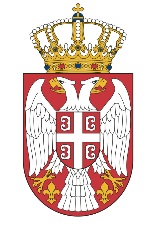 